OLIVER LAO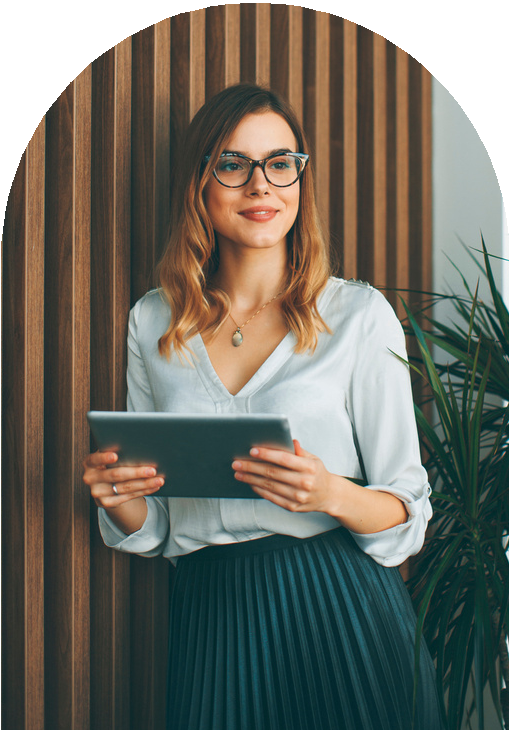 M a r k e t i n g M a n a g e rA	123 Anywhere St., Any CityP	+123-456-7890E	contact@jobfirstadvisors.comDearMs. Francois Mercer,	11 May, 2023During my most recent placement, I was given the opportunity to contribute to the redesign of the math curriculum. Many of my ideas were incorporated into the lesson and I was praised for my comprehensive subject knowledge and creative lesson ideas. I hope to plan and implement similar innovative programs at the Fauget School.We understand you are looking for a committed teacher who can work flexibly across multiple grade levels. My recent achievements on my training course demonstrate that I have the flexibility and pedagogical understanding required to succeed in this role. These achievements include:Covering teacher sickness across all year groups as required, taking sole responsibility for the classes, and establishing a rapport with the studentsMy warm teaching style and positive behavior management skills have been praised four times during the assessment processFollowing observations, I was commended five times for my excellent subject knowledge in math and English, as well as my understanding of student progressI am interested in scheduling an interview to discuss how my enthusiasm and strategic planning abilities can benefit the Fauget School students. Please don’t hesitate to contact me to set up an appointment.Sincerely,